State of CaliforniaDepartment of Industrial RelationsDIVISION OF WORKERS’ COMPENSATION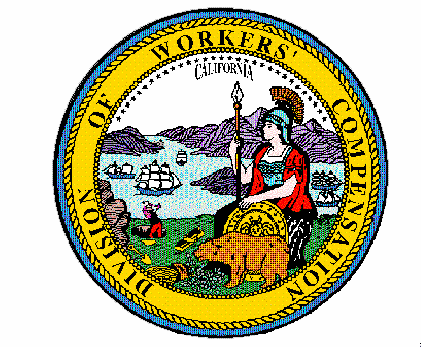 Order of the Administrative Director of the Division of Workers’ CompensationOfficial Medical Fee Schedule – Durable Medical Equipment,Prosthetics, Orthotics, SuppliesEffective for Services Rendered on or after October 1, 2020Pursuant to Labor Code section 5307.1, subdivision (g)(2), the Administrative Director of the Division of Workers’ Compensation orders that the Durable Medical Equipment, Prosthetics, Orthotics, Supplies portion of the Official Medical Fee Schedule contained in title 8, California Code of Regulations, section 9789.60, is adjusted to conform to changes to the Medicare payment system that were adopted by the Centers for Medicare & Medicaid Services (CMS) in the October 2020 Quarter 4 DMEPOS Fee Schedule update.Medicare Data Source and Incorporation by ReferenceCMS has indicated there are no fourth quarter updates to the DMEPOS and PEN files from the previous quarter (July through September 2020). However, CMS has published Quarter 4, 2020 rural zip code changes for services rendered on or after October 1, 2020. The DME rural zip code data file (DMERuralZip_Q42020), contained in the electronic file “DME20-D (ZIP),” is adopted and incorporated by reference, for services rendered on or after October 1, 2020.The Administrative Director Order dated June 29, 2020 adopting DME20-C (Updated 06/29/2020) (ZIP) remains effective for services rendered on or after October 1, 2020, except that the DMERuralZip_Q42020 replaces the DMERuralZip_Q32020 for services on or after October 1, 2020.The CMS Manual System, Pub 100-4 Medicare Claims Processing, Transmittal 10334, Change Request 11956, dated August 28, 2020, sets forth the Medicare DMEPOS fourth quarter changes and is relied upon in adopting this update Order.This Order shall be published on the Division of Workers’ Compensation DMEPOS webpage.IT IS SO ORDERED.Dated:  September 30, 2020	/S/ GEORGE P. PARISOTTO_______GEORGE P. PARISOTTOAdministrative Director of the Division of Workers’ Compensation